Appendix no. 2 to the Rules and Regulations of the International Doctoral School(WZÓR/ SPECIMEN FORM)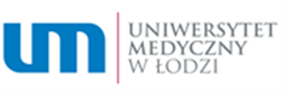 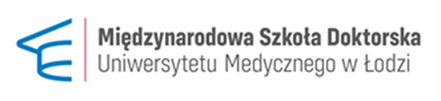 ……………………………………………………………………..                                    Łódź, …………………………………(pieczęć Międzynarodowej Szkoły Doktorskiej/seal of the International Doctoral School)…………………                  ………….……….…………………………………………………………………………………………………….         (data/ date)                       (pieczęć imienna i podpis promotora/pieczęcie imienne i podpisy promotorów / name stamp and signature of the supervisor/name stamps and signatures of the supervisors)
                                                 SPRAWOZDANIE ROCZNE Z PRZEBIEGU KSZTAŁCENIA  W Międzynarodowej SZKOLE DOKTORSKIEJ ZA ROK AKADEMICKI 20.../20…  / ANNUAL REPORT ON THE COURSE OF STUDIES  AT THE INTERNATIONAL DOCTORAL SCHOOL FOR THE ACADEMIC YEAR 20.../20…(Należy wypełnić komputerowo i złożyć w formie papierowej po zatwierdzeniu przez promotora lub promotorów. W przypadku braku informacji do rubryki wpisać „brak”. Rubryki A-D wypełnia doktorant, rubryki D-F – promotor/promotorzy, rubrykę G – dyrektor Międzynarodowej Szkoły Doktorskiej.) / (The form must be typed and filed in paper version after obtaining the approval of the supervisor/supervisors;  If there is no relevant information to be provided, insert “NONE” in a given space. Spaces A-D are filled in by the doctoral student, spaces D-F – by the supervisor(s),  space G – by the Director of the International Doctoral School.)A. DANE DOKTORANTA / A. DETAILS OF THE DOCTORAL STUDENTA. DANE DOKTORANTA / A. DETAILS OF THE DOCTORAL STUDENTA. DANE DOKTORANTA / A. DETAILS OF THE DOCTORAL STUDENTA. DANE DOKTORANTA / A. DETAILS OF THE DOCTORAL STUDENTA. DANE DOKTORANTA / A. DETAILS OF THE DOCTORAL STUDENTA. DANE DOKTORANTA / A. DETAILS OF THE DOCTORAL STUDENTA. DANE DOKTORANTA / A. DETAILS OF THE DOCTORAL STUDENTA. DANE DOKTORANTA / A. DETAILS OF THE DOCTORAL STUDENTA. DANE DOKTORANTA / A. DETAILS OF THE DOCTORAL STUDENTA. DANE DOKTORANTA / A. DETAILS OF THE DOCTORAL STUDENTA. DANE DOKTORANTA / A. DETAILS OF THE DOCTORAL STUDENTIMIĘ I NAZWISKO / FULL NAMEIMIĘ I NAZWISKO / FULL NAMEIMIĘ I NAZWISKO / FULL NAMEIMIĘ I NAZWISKO / FULL NAMEPESEL / PERSONAL IDENTIFICATION NUMBERPESEL / PERSONAL IDENTIFICATION NUMBERPESEL / PERSONAL IDENTIFICATION NUMBERPESEL / PERSONAL IDENTIFICATION NUMBERNUMER ALBUMU / STUDENT INDEX NUMBERNUMER ALBUMU / STUDENT INDEX NUMBERNUMER ALBUMU / STUDENT INDEX NUMBERNUMER ALBUMU / STUDENT INDEX NUMBERNAUCZYCIEL AKADEMICKI / ACADEMIC TEACHERNAUCZYCIEL AKADEMICKI / ACADEMIC TEACHERNAUCZYCIEL AKADEMICKI / ACADEMIC TEACHERNAUCZYCIEL AKADEMICKI / ACADEMIC TEACHER□ TAK / YES□ NIE / NO□ TAK / YES□ NIE / NO□ TAK / YES□ NIE / NO□ TAK / YES□ NIE / NO□ TAK / YES□ NIE / NO□ TAK / YES□ NIE / NO□ TAK / YES□ NIE / NOROK ROZPOCZĘCIA KSZTAŁCENIA 
W Międzynarodowej SZKOLE DOKTORSKIEJ  / YEAR OF COMMENCING STUDIES AT THE INTERNATIONAL DOCTORAL SCHOOLROK ROZPOCZĘCIA KSZTAŁCENIA 
W Międzynarodowej SZKOLE DOKTORSKIEJ  / YEAR OF COMMENCING STUDIES AT THE INTERNATIONAL DOCTORAL SCHOOLROK ROZPOCZĘCIA KSZTAŁCENIA 
W Międzynarodowej SZKOLE DOKTORSKIEJ  / YEAR OF COMMENCING STUDIES AT THE INTERNATIONAL DOCTORAL SCHOOLROK ROZPOCZĘCIA KSZTAŁCENIA 
W Międzynarodowej SZKOLE DOKTORSKIEJ  / YEAR OF COMMENCING STUDIES AT THE INTERNATIONAL DOCTORAL SCHOOLB. ROZPRAWA DOKTORSKA / B. DOCTORAL THESISB. ROZPRAWA DOKTORSKA / B. DOCTORAL THESISB. ROZPRAWA DOKTORSKA / B. DOCTORAL THESISB. ROZPRAWA DOKTORSKA / B. DOCTORAL THESISB. ROZPRAWA DOKTORSKA / B. DOCTORAL THESISB. ROZPRAWA DOKTORSKA / B. DOCTORAL THESISB. ROZPRAWA DOKTORSKA / B. DOCTORAL THESISB. ROZPRAWA DOKTORSKA / B. DOCTORAL THESISB. ROZPRAWA DOKTORSKA / B. DOCTORAL THESISB. ROZPRAWA DOKTORSKA / B. DOCTORAL THESISB. ROZPRAWA DOKTORSKA / B. DOCTORAL THESISTEMAT ROZPRAWY DOKTORSKIEJ (zgodny z indywidualnym planem badawczym) / SUBJECT OF THE DOCTORAL THESIS (COMPLIANCE WITH INDIVIDUAL RESEARCH PLAN)TEMAT ROZPRAWY DOKTORSKIEJ (zgodny z indywidualnym planem badawczym) / SUBJECT OF THE DOCTORAL THESIS (COMPLIANCE WITH INDIVIDUAL RESEARCH PLAN)TEMAT ROZPRAWY DOKTORSKIEJ (zgodny z indywidualnym planem badawczym) / SUBJECT OF THE DOCTORAL THESIS (COMPLIANCE WITH INDIVIDUAL RESEARCH PLAN)TEMAT ROZPRAWY DOKTORSKIEJ (zgodny z indywidualnym planem badawczym) / SUBJECT OF THE DOCTORAL THESIS (COMPLIANCE WITH INDIVIDUAL RESEARCH PLAN)DYSCYPLINA NAUKOWA / SCIENTIFIC DISCIPLINEDYSCYPLINA NAUKOWA / SCIENTIFIC DISCIPLINEDYSCYPLINA NAUKOWA / SCIENTIFIC DISCIPLINEDYSCYPLINA NAUKOWA / SCIENTIFIC DISCIPLINENAUKI FARMACEUTYCZNE / NAUKI MEDYCZNE / NAUKI 
O ZDROWIU / PHARMACEUTICAL SCIENCES / MEDICAL SCIENCES / HEALTH SCIENCESNAUKI FARMACEUTYCZNE / NAUKI MEDYCZNE / NAUKI 
O ZDROWIU / PHARMACEUTICAL SCIENCES / MEDICAL SCIENCES / HEALTH SCIENCESNAUKI FARMACEUTYCZNE / NAUKI MEDYCZNE / NAUKI 
O ZDROWIU / PHARMACEUTICAL SCIENCES / MEDICAL SCIENCES / HEALTH SCIENCESNAUKI FARMACEUTYCZNE / NAUKI MEDYCZNE / NAUKI 
O ZDROWIU / PHARMACEUTICAL SCIENCES / MEDICAL SCIENCES / HEALTH SCIENCESNAUKI FARMACEUTYCZNE / NAUKI MEDYCZNE / NAUKI 
O ZDROWIU / PHARMACEUTICAL SCIENCES / MEDICAL SCIENCES / HEALTH SCIENCESNAUKI FARMACEUTYCZNE / NAUKI MEDYCZNE / NAUKI 
O ZDROWIU / PHARMACEUTICAL SCIENCES / MEDICAL SCIENCES / HEALTH SCIENCESNAUKI FARMACEUTYCZNE / NAUKI MEDYCZNE / NAUKI 
O ZDROWIU / PHARMACEUTICAL SCIENCES / MEDICAL SCIENCES / HEALTH SCIENCESTERMIN ZŁOŻENIA ROZPRAWY DOKTORSKIEJ (zgodny z indywidualnym planem badawczym) / DEADLINE FOR SUBMISSION OF THE DOCTORAL THESIS  (COMPLIANCE WITH INDIVIDUAL RESEARCH PLAN)TERMIN ZŁOŻENIA ROZPRAWY DOKTORSKIEJ (zgodny z indywidualnym planem badawczym) / DEADLINE FOR SUBMISSION OF THE DOCTORAL THESIS  (COMPLIANCE WITH INDIVIDUAL RESEARCH PLAN)TERMIN ZŁOŻENIA ROZPRAWY DOKTORSKIEJ (zgodny z indywidualnym planem badawczym) / DEADLINE FOR SUBMISSION OF THE DOCTORAL THESIS  (COMPLIANCE WITH INDIVIDUAL RESEARCH PLAN)TERMIN ZŁOŻENIA ROZPRAWY DOKTORSKIEJ (zgodny z indywidualnym planem badawczym) / DEADLINE FOR SUBMISSION OF THE DOCTORAL THESIS  (COMPLIANCE WITH INDIVIDUAL RESEARCH PLAN)IMIĘ I NAZWISKO PROMOTORA/ PROMOTORÓW, STOPIEŃ/TYTUŁ NAUKOWY/ STOPNIE/TYTUŁY NAUKOWE / FULL NAME OF THE SUPERVISOR/ SUPERVISORS, ACADEMIC DEGREE(S)/TITLE(S)IMIĘ I NAZWISKO PROMOTORA/ PROMOTORÓW, STOPIEŃ/TYTUŁ NAUKOWY/ STOPNIE/TYTUŁY NAUKOWE / FULL NAME OF THE SUPERVISOR/ SUPERVISORS, ACADEMIC DEGREE(S)/TITLE(S)IMIĘ I NAZWISKO PROMOTORA/ PROMOTORÓW, STOPIEŃ/TYTUŁ NAUKOWY/ STOPNIE/TYTUŁY NAUKOWE / FULL NAME OF THE SUPERVISOR/ SUPERVISORS, ACADEMIC DEGREE(S)/TITLE(S)IMIĘ I NAZWISKO PROMOTORA/ PROMOTORÓW, STOPIEŃ/TYTUŁ NAUKOWY/ STOPNIE/TYTUŁY NAUKOWE / FULL NAME OF THE SUPERVISOR/ SUPERVISORS, ACADEMIC DEGREE(S)/TITLE(S)IMIĘ I NAZWISKO PROMOTORA POMOCNICZEGO, STOPIEŃ/TYTUŁ NAUKOWY / FULL NAME OF THE ASSISTING  SUPERVISOR, ACADEMIC DEGREE/TITLEIMIĘ I NAZWISKO PROMOTORA POMOCNICZEGO, STOPIEŃ/TYTUŁ NAUKOWY / FULL NAME OF THE ASSISTING  SUPERVISOR, ACADEMIC DEGREE/TITLEIMIĘ I NAZWISKO PROMOTORA POMOCNICZEGO, STOPIEŃ/TYTUŁ NAUKOWY / FULL NAME OF THE ASSISTING  SUPERVISOR, ACADEMIC DEGREE/TITLEIMIĘ I NAZWISKO PROMOTORA POMOCNICZEGO, STOPIEŃ/TYTUŁ NAUKOWY / FULL NAME OF THE ASSISTING  SUPERVISOR, ACADEMIC DEGREE/TITLEJEDNOSTKA ORGANIZACYJNA UNIWERSYTETU MEDYCZNEGO 
W ŁODZI (KLINIKA/ZAKŁAD/ODDZIAŁ KLINICZNY) / ORGANIZATIONAL UNIT OF THE MEDICAL UNIVERSITY OF LODZ (CLINIC/DEPARTMENT/WARD)JEDNOSTKA ORGANIZACYJNA UNIWERSYTETU MEDYCZNEGO 
W ŁODZI (KLINIKA/ZAKŁAD/ODDZIAŁ KLINICZNY) / ORGANIZATIONAL UNIT OF THE MEDICAL UNIVERSITY OF LODZ (CLINIC/DEPARTMENT/WARD)JEDNOSTKA ORGANIZACYJNA UNIWERSYTETU MEDYCZNEGO 
W ŁODZI (KLINIKA/ZAKŁAD/ODDZIAŁ KLINICZNY) / ORGANIZATIONAL UNIT OF THE MEDICAL UNIVERSITY OF LODZ (CLINIC/DEPARTMENT/WARD)JEDNOSTKA ORGANIZACYJNA UNIWERSYTETU MEDYCZNEGO 
W ŁODZI (KLINIKA/ZAKŁAD/ODDZIAŁ KLINICZNY) / ORGANIZATIONAL UNIT OF THE MEDICAL UNIVERSITY OF LODZ (CLINIC/DEPARTMENT/WARD)C. SPRAWOZDANIE Z REALIZACJI INDYWIDUALNEGO PLANU BADAWCZEGO / C. REPORT ON IMPLEMENTATION OF THE INDIVIDUAL RESEARCH PLANC. SPRAWOZDANIE Z REALIZACJI INDYWIDUALNEGO PLANU BADAWCZEGO / C. REPORT ON IMPLEMENTATION OF THE INDIVIDUAL RESEARCH PLANC. SPRAWOZDANIE Z REALIZACJI INDYWIDUALNEGO PLANU BADAWCZEGO / C. REPORT ON IMPLEMENTATION OF THE INDIVIDUAL RESEARCH PLANC. SPRAWOZDANIE Z REALIZACJI INDYWIDUALNEGO PLANU BADAWCZEGO / C. REPORT ON IMPLEMENTATION OF THE INDIVIDUAL RESEARCH PLANC. SPRAWOZDANIE Z REALIZACJI INDYWIDUALNEGO PLANU BADAWCZEGO / C. REPORT ON IMPLEMENTATION OF THE INDIVIDUAL RESEARCH PLANC. SPRAWOZDANIE Z REALIZACJI INDYWIDUALNEGO PLANU BADAWCZEGO / C. REPORT ON IMPLEMENTATION OF THE INDIVIDUAL RESEARCH PLANC. SPRAWOZDANIE Z REALIZACJI INDYWIDUALNEGO PLANU BADAWCZEGO / C. REPORT ON IMPLEMENTATION OF THE INDIVIDUAL RESEARCH PLANC. SPRAWOZDANIE Z REALIZACJI INDYWIDUALNEGO PLANU BADAWCZEGO / C. REPORT ON IMPLEMENTATION OF THE INDIVIDUAL RESEARCH PLANC. SPRAWOZDANIE Z REALIZACJI INDYWIDUALNEGO PLANU BADAWCZEGO / C. REPORT ON IMPLEMENTATION OF THE INDIVIDUAL RESEARCH PLANC. SPRAWOZDANIE Z REALIZACJI INDYWIDUALNEGO PLANU BADAWCZEGO / C. REPORT ON IMPLEMENTATION OF THE INDIVIDUAL RESEARCH PLANC. SPRAWOZDANIE Z REALIZACJI INDYWIDUALNEGO PLANU BADAWCZEGO / C. REPORT ON IMPLEMENTATION OF THE INDIVIDUAL RESEARCH PLANI. Czy doktorant zrealizował założenia wskazane w indywidulanym planie badawczym, dotyczące roku akademickiego, za który składa sprawozdanie?  / I. Has the doctoral student implemented the assumptions indicated in the individual research plan regarding the academic year for which he/she is submitting the report?□ TAK / YES□ NIE (uzasadnienie): / NO* (justification): Sprawozdanie z realizacji indywidualnego planu badawczego/ Report on the implementation of the individual research plan:I. Czy doktorant zrealizował założenia wskazane w indywidulanym planie badawczym, dotyczące roku akademickiego, za który składa sprawozdanie?  / I. Has the doctoral student implemented the assumptions indicated in the individual research plan regarding the academic year for which he/she is submitting the report?□ TAK / YES□ NIE (uzasadnienie): / NO* (justification): Sprawozdanie z realizacji indywidualnego planu badawczego/ Report on the implementation of the individual research plan:I. Czy doktorant zrealizował założenia wskazane w indywidulanym planie badawczym, dotyczące roku akademickiego, za który składa sprawozdanie?  / I. Has the doctoral student implemented the assumptions indicated in the individual research plan regarding the academic year for which he/she is submitting the report?□ TAK / YES□ NIE (uzasadnienie): / NO* (justification): Sprawozdanie z realizacji indywidualnego planu badawczego/ Report on the implementation of the individual research plan:I. Czy doktorant zrealizował założenia wskazane w indywidulanym planie badawczym, dotyczące roku akademickiego, za który składa sprawozdanie?  / I. Has the doctoral student implemented the assumptions indicated in the individual research plan regarding the academic year for which he/she is submitting the report?□ TAK / YES□ NIE (uzasadnienie): / NO* (justification): Sprawozdanie z realizacji indywidualnego planu badawczego/ Report on the implementation of the individual research plan:I. Czy doktorant zrealizował założenia wskazane w indywidulanym planie badawczym, dotyczące roku akademickiego, za który składa sprawozdanie?  / I. Has the doctoral student implemented the assumptions indicated in the individual research plan regarding the academic year for which he/she is submitting the report?□ TAK / YES□ NIE (uzasadnienie): / NO* (justification): Sprawozdanie z realizacji indywidualnego planu badawczego/ Report on the implementation of the individual research plan:I. Czy doktorant zrealizował założenia wskazane w indywidulanym planie badawczym, dotyczące roku akademickiego, za który składa sprawozdanie?  / I. Has the doctoral student implemented the assumptions indicated in the individual research plan regarding the academic year for which he/she is submitting the report?□ TAK / YES□ NIE (uzasadnienie): / NO* (justification): Sprawozdanie z realizacji indywidualnego planu badawczego/ Report on the implementation of the individual research plan:I. Czy doktorant zrealizował założenia wskazane w indywidulanym planie badawczym, dotyczące roku akademickiego, za który składa sprawozdanie?  / I. Has the doctoral student implemented the assumptions indicated in the individual research plan regarding the academic year for which he/she is submitting the report?□ TAK / YES□ NIE (uzasadnienie): / NO* (justification): Sprawozdanie z realizacji indywidualnego planu badawczego/ Report on the implementation of the individual research plan:I. Czy doktorant zrealizował założenia wskazane w indywidulanym planie badawczym, dotyczące roku akademickiego, za który składa sprawozdanie?  / I. Has the doctoral student implemented the assumptions indicated in the individual research plan regarding the academic year for which he/she is submitting the report?□ TAK / YES□ NIE (uzasadnienie): / NO* (justification): Sprawozdanie z realizacji indywidualnego planu badawczego/ Report on the implementation of the individual research plan:I. Czy doktorant zrealizował założenia wskazane w indywidulanym planie badawczym, dotyczące roku akademickiego, za który składa sprawozdanie?  / I. Has the doctoral student implemented the assumptions indicated in the individual research plan regarding the academic year for which he/she is submitting the report?□ TAK / YES□ NIE (uzasadnienie): / NO* (justification): Sprawozdanie z realizacji indywidualnego planu badawczego/ Report on the implementation of the individual research plan:I. Czy doktorant zrealizował założenia wskazane w indywidulanym planie badawczym, dotyczące roku akademickiego, za który składa sprawozdanie?  / I. Has the doctoral student implemented the assumptions indicated in the individual research plan regarding the academic year for which he/she is submitting the report?□ TAK / YES□ NIE (uzasadnienie): / NO* (justification): Sprawozdanie z realizacji indywidualnego planu badawczego/ Report on the implementation of the individual research plan:I. Czy doktorant zrealizował założenia wskazane w indywidulanym planie badawczym, dotyczące roku akademickiego, za który składa sprawozdanie?  / I. Has the doctoral student implemented the assumptions indicated in the individual research plan regarding the academic year for which he/she is submitting the report?□ TAK / YES□ NIE (uzasadnienie): / NO* (justification): Sprawozdanie z realizacji indywidualnego planu badawczego/ Report on the implementation of the individual research plan:II. PUBLIKACJE / II. PUBLICATIONS(NALEŻY PODAĆ TYLKO TE PUBLIKACJE, KTÓRE UKAZAŁY SIĘ JUŻ DRUKIEM W OKRESIE SPRAWOZDAWCZYM, ORAZ TE, KTÓRE ZOSTAŁY OSTATECZNIE ZAAKCEPTOWANE PRZEZ REDAKCJĘ) / (GIVE ONLY THE PUBLICATIONS WHICH APPEARED IN PRINT IN THE PERIOD INCLUDED IN THE REPORT AND THOSE WHICH WERE FINALLY APPROVED BY PUBLISHERS)II. PUBLIKACJE / II. PUBLICATIONS(NALEŻY PODAĆ TYLKO TE PUBLIKACJE, KTÓRE UKAZAŁY SIĘ JUŻ DRUKIEM W OKRESIE SPRAWOZDAWCZYM, ORAZ TE, KTÓRE ZOSTAŁY OSTATECZNIE ZAAKCEPTOWANE PRZEZ REDAKCJĘ) / (GIVE ONLY THE PUBLICATIONS WHICH APPEARED IN PRINT IN THE PERIOD INCLUDED IN THE REPORT AND THOSE WHICH WERE FINALLY APPROVED BY PUBLISHERS)II. PUBLIKACJE / II. PUBLICATIONS(NALEŻY PODAĆ TYLKO TE PUBLIKACJE, KTÓRE UKAZAŁY SIĘ JUŻ DRUKIEM W OKRESIE SPRAWOZDAWCZYM, ORAZ TE, KTÓRE ZOSTAŁY OSTATECZNIE ZAAKCEPTOWANE PRZEZ REDAKCJĘ) / (GIVE ONLY THE PUBLICATIONS WHICH APPEARED IN PRINT IN THE PERIOD INCLUDED IN THE REPORT AND THOSE WHICH WERE FINALLY APPROVED BY PUBLISHERS)II. PUBLIKACJE / II. PUBLICATIONS(NALEŻY PODAĆ TYLKO TE PUBLIKACJE, KTÓRE UKAZAŁY SIĘ JUŻ DRUKIEM W OKRESIE SPRAWOZDAWCZYM, ORAZ TE, KTÓRE ZOSTAŁY OSTATECZNIE ZAAKCEPTOWANE PRZEZ REDAKCJĘ) / (GIVE ONLY THE PUBLICATIONS WHICH APPEARED IN PRINT IN THE PERIOD INCLUDED IN THE REPORT AND THOSE WHICH WERE FINALLY APPROVED BY PUBLISHERS)II. PUBLIKACJE / II. PUBLICATIONS(NALEŻY PODAĆ TYLKO TE PUBLIKACJE, KTÓRE UKAZAŁY SIĘ JUŻ DRUKIEM W OKRESIE SPRAWOZDAWCZYM, ORAZ TE, KTÓRE ZOSTAŁY OSTATECZNIE ZAAKCEPTOWANE PRZEZ REDAKCJĘ) / (GIVE ONLY THE PUBLICATIONS WHICH APPEARED IN PRINT IN THE PERIOD INCLUDED IN THE REPORT AND THOSE WHICH WERE FINALLY APPROVED BY PUBLISHERS)II. PUBLIKACJE / II. PUBLICATIONS(NALEŻY PODAĆ TYLKO TE PUBLIKACJE, KTÓRE UKAZAŁY SIĘ JUŻ DRUKIEM W OKRESIE SPRAWOZDAWCZYM, ORAZ TE, KTÓRE ZOSTAŁY OSTATECZNIE ZAAKCEPTOWANE PRZEZ REDAKCJĘ) / (GIVE ONLY THE PUBLICATIONS WHICH APPEARED IN PRINT IN THE PERIOD INCLUDED IN THE REPORT AND THOSE WHICH WERE FINALLY APPROVED BY PUBLISHERS)II. PUBLIKACJE / II. PUBLICATIONS(NALEŻY PODAĆ TYLKO TE PUBLIKACJE, KTÓRE UKAZAŁY SIĘ JUŻ DRUKIEM W OKRESIE SPRAWOZDAWCZYM, ORAZ TE, KTÓRE ZOSTAŁY OSTATECZNIE ZAAKCEPTOWANE PRZEZ REDAKCJĘ) / (GIVE ONLY THE PUBLICATIONS WHICH APPEARED IN PRINT IN THE PERIOD INCLUDED IN THE REPORT AND THOSE WHICH WERE FINALLY APPROVED BY PUBLISHERS)II. PUBLIKACJE / II. PUBLICATIONS(NALEŻY PODAĆ TYLKO TE PUBLIKACJE, KTÓRE UKAZAŁY SIĘ JUŻ DRUKIEM W OKRESIE SPRAWOZDAWCZYM, ORAZ TE, KTÓRE ZOSTAŁY OSTATECZNIE ZAAKCEPTOWANE PRZEZ REDAKCJĘ) / (GIVE ONLY THE PUBLICATIONS WHICH APPEARED IN PRINT IN THE PERIOD INCLUDED IN THE REPORT AND THOSE WHICH WERE FINALLY APPROVED BY PUBLISHERS)II. PUBLIKACJE / II. PUBLICATIONS(NALEŻY PODAĆ TYLKO TE PUBLIKACJE, KTÓRE UKAZAŁY SIĘ JUŻ DRUKIEM W OKRESIE SPRAWOZDAWCZYM, ORAZ TE, KTÓRE ZOSTAŁY OSTATECZNIE ZAAKCEPTOWANE PRZEZ REDAKCJĘ) / (GIVE ONLY THE PUBLICATIONS WHICH APPEARED IN PRINT IN THE PERIOD INCLUDED IN THE REPORT AND THOSE WHICH WERE FINALLY APPROVED BY PUBLISHERS)II. PUBLIKACJE / II. PUBLICATIONS(NALEŻY PODAĆ TYLKO TE PUBLIKACJE, KTÓRE UKAZAŁY SIĘ JUŻ DRUKIEM W OKRESIE SPRAWOZDAWCZYM, ORAZ TE, KTÓRE ZOSTAŁY OSTATECZNIE ZAAKCEPTOWANE PRZEZ REDAKCJĘ) / (GIVE ONLY THE PUBLICATIONS WHICH APPEARED IN PRINT IN THE PERIOD INCLUDED IN THE REPORT AND THOSE WHICH WERE FINALLY APPROVED BY PUBLISHERS)II. PUBLIKACJE / II. PUBLICATIONS(NALEŻY PODAĆ TYLKO TE PUBLIKACJE, KTÓRE UKAZAŁY SIĘ JUŻ DRUKIEM W OKRESIE SPRAWOZDAWCZYM, ORAZ TE, KTÓRE ZOSTAŁY OSTATECZNIE ZAAKCEPTOWANE PRZEZ REDAKCJĘ) / (GIVE ONLY THE PUBLICATIONS WHICH APPEARED IN PRINT IN THE PERIOD INCLUDED IN THE REPORT AND THOSE WHICH WERE FINALLY APPROVED BY PUBLISHERS)LP./NO.AUTOR/
REDAKCJA NAUKOWA/AUTHOR/
SCIENTIFIC EDITORTYTUŁ / TITLENAZWA WYDAWNICTWA/
TYTUŁ CZASOPISMA/ PUBLISHER/MAGAZINE TITLENAZWA WYDAWNICTWA/
TYTUŁ CZASOPISMA/ PUBLISHER/MAGAZINE TITLENAZWA WYDAWNICTWA/
TYTUŁ CZASOPISMA/ PUBLISHER/MAGAZINE TITLEMIEJSCE WYDANIA/
ROK WYDANIA/ PLACE OF PUBLICATION/
YEAR OF PUBLICATIONMIEJSCE WYDANIA/
ROK WYDANIA/ PLACE OF PUBLICATION/
YEAR OF PUBLICATIONPUNKTY MINISTERIALNE
/ IMPACT FACTOR/ MINISTERIAL  POINTS/
IMPACT FACTORPUNKTY MINISTERIALNE
/ IMPACT FACTOR/ MINISTERIAL  POINTS/
IMPACT FACTORNR STR./ NO. OF PAGES123456III. UDZIAŁ W KONFERENCJACH/SYMPOZJACH/ZJAZDACH / III. PARTICIPATION IN CONFERENCES/ SYMPOSIUMS/CONVENTIONSIII. UDZIAŁ W KONFERENCJACH/SYMPOZJACH/ZJAZDACH / III. PARTICIPATION IN CONFERENCES/ SYMPOSIUMS/CONVENTIONSIII. UDZIAŁ W KONFERENCJACH/SYMPOZJACH/ZJAZDACH / III. PARTICIPATION IN CONFERENCES/ SYMPOSIUMS/CONVENTIONSIII. UDZIAŁ W KONFERENCJACH/SYMPOZJACH/ZJAZDACH / III. PARTICIPATION IN CONFERENCES/ SYMPOSIUMS/CONVENTIONSIII. UDZIAŁ W KONFERENCJACH/SYMPOZJACH/ZJAZDACH / III. PARTICIPATION IN CONFERENCES/ SYMPOSIUMS/CONVENTIONSIII. UDZIAŁ W KONFERENCJACH/SYMPOZJACH/ZJAZDACH / III. PARTICIPATION IN CONFERENCES/ SYMPOSIUMS/CONVENTIONSIII. UDZIAŁ W KONFERENCJACH/SYMPOZJACH/ZJAZDACH / III. PARTICIPATION IN CONFERENCES/ SYMPOSIUMS/CONVENTIONSIII. UDZIAŁ W KONFERENCJACH/SYMPOZJACH/ZJAZDACH / III. PARTICIPATION IN CONFERENCES/ SYMPOSIUMS/CONVENTIONSIII. UDZIAŁ W KONFERENCJACH/SYMPOZJACH/ZJAZDACH / III. PARTICIPATION IN CONFERENCES/ SYMPOSIUMS/CONVENTIONSIII. UDZIAŁ W KONFERENCJACH/SYMPOZJACH/ZJAZDACH / III. PARTICIPATION IN CONFERENCES/ SYMPOSIUMS/CONVENTIONSIII. UDZIAŁ W KONFERENCJACH/SYMPOZJACH/ZJAZDACH / III. PARTICIPATION IN CONFERENCES/ SYMPOSIUMS/CONVENTIONSLP./no.NAZWA KONFERENCJI/
SYMPOZJUM/
ZJAZDU/ NAME OF THE CONFERENCE/
SYMPOSIUM/
CONVENTIONORGANIZATOR 
I MIEJSCE/ ORGANIZING ENTITY 
AND PLACETERMIN/ DATETERMIN/ DATETERMIN/ DATERODZAJ UCZESTNI-CTWA (BIERNY/
CZYNNY)/ TYPE OF PARTICIPATION (PASSIVE/
ACTIVE)RODZAJ UCZESTNI-CTWA (BIERNY/
CZYNNY)/ TYPE OF PARTICIPATION (PASSIVE/
ACTIVE)TYTUŁ REFERATU/ TITLE 
OF THE PAPERTYTUŁ REFERATU/ TITLE 
OF THE PAPERTYTUŁ REFERATU/ TITLE 
OF THE PAPER123456IV. UDZIAŁ W BADANIACH PROWADZONYCH PRZEZ JEDNOSTKĘ / IV. PARTICIPATION IN THE RESEARCH CONDUCTED BY THE UNITIV. UDZIAŁ W BADANIACH PROWADZONYCH PRZEZ JEDNOSTKĘ / IV. PARTICIPATION IN THE RESEARCH CONDUCTED BY THE UNITIV. UDZIAŁ W BADANIACH PROWADZONYCH PRZEZ JEDNOSTKĘ / IV. PARTICIPATION IN THE RESEARCH CONDUCTED BY THE UNITIV. UDZIAŁ W BADANIACH PROWADZONYCH PRZEZ JEDNOSTKĘ / IV. PARTICIPATION IN THE RESEARCH CONDUCTED BY THE UNITIV. UDZIAŁ W BADANIACH PROWADZONYCH PRZEZ JEDNOSTKĘ / IV. PARTICIPATION IN THE RESEARCH CONDUCTED BY THE UNITIV. UDZIAŁ W BADANIACH PROWADZONYCH PRZEZ JEDNOSTKĘ / IV. PARTICIPATION IN THE RESEARCH CONDUCTED BY THE UNITIV. UDZIAŁ W BADANIACH PROWADZONYCH PRZEZ JEDNOSTKĘ / IV. PARTICIPATION IN THE RESEARCH CONDUCTED BY THE UNITIV. UDZIAŁ W BADANIACH PROWADZONYCH PRZEZ JEDNOSTKĘ / IV. PARTICIPATION IN THE RESEARCH CONDUCTED BY THE UNITIV. UDZIAŁ W BADANIACH PROWADZONYCH PRZEZ JEDNOSTKĘ / IV. PARTICIPATION IN THE RESEARCH CONDUCTED BY THE UNITIV. UDZIAŁ W BADANIACH PROWADZONYCH PRZEZ JEDNOSTKĘ / IV. PARTICIPATION IN THE RESEARCH CONDUCTED BY THE UNITIV. UDZIAŁ W BADANIACH PROWADZONYCH PRZEZ JEDNOSTKĘ / IV. PARTICIPATION IN THE RESEARCH CONDUCTED BY THE UNITLP./no.TYTUŁ/ TITLEKIEROWNIK BADAŃ/ PRINCIPAL INVESTIGATORNAZWA JEDNOSTKI/ NAME OF THE UNITNAZWA JEDNOSTKI/ NAME OF THE UNITNAZWA JEDNOSTKI/ NAME OF THE UNITOKRES REALIZACJI/ PERIOD OF CONDUCTING THE REASERCHOKRES REALIZACJI/ PERIOD OF CONDUCTING THE REASERCHCHARAKTER UCZESTNICTWA/ TYPE OF PARTICIPATIONCHARAKTER UCZESTNICTWA/ TYPE OF PARTICIPATIONCHARAKTER UCZESTNICTWA/ TYPE OF PARTICIPATION123456V. STAŻE NAUKOWE ZWIĄZANE Z ROZPRAWĄ DOKTORSKĄ / V. ACADEMIC INTERNSHIPS RELATED TO THE DOCTORAL THESISV. STAŻE NAUKOWE ZWIĄZANE Z ROZPRAWĄ DOKTORSKĄ / V. ACADEMIC INTERNSHIPS RELATED TO THE DOCTORAL THESISV. STAŻE NAUKOWE ZWIĄZANE Z ROZPRAWĄ DOKTORSKĄ / V. ACADEMIC INTERNSHIPS RELATED TO THE DOCTORAL THESISV. STAŻE NAUKOWE ZWIĄZANE Z ROZPRAWĄ DOKTORSKĄ / V. ACADEMIC INTERNSHIPS RELATED TO THE DOCTORAL THESISV. STAŻE NAUKOWE ZWIĄZANE Z ROZPRAWĄ DOKTORSKĄ / V. ACADEMIC INTERNSHIPS RELATED TO THE DOCTORAL THESISV. STAŻE NAUKOWE ZWIĄZANE Z ROZPRAWĄ DOKTORSKĄ / V. ACADEMIC INTERNSHIPS RELATED TO THE DOCTORAL THESISV. STAŻE NAUKOWE ZWIĄZANE Z ROZPRAWĄ DOKTORSKĄ / V. ACADEMIC INTERNSHIPS RELATED TO THE DOCTORAL THESISV. STAŻE NAUKOWE ZWIĄZANE Z ROZPRAWĄ DOKTORSKĄ / V. ACADEMIC INTERNSHIPS RELATED TO THE DOCTORAL THESISV. STAŻE NAUKOWE ZWIĄZANE Z ROZPRAWĄ DOKTORSKĄ / V. ACADEMIC INTERNSHIPS RELATED TO THE DOCTORAL THESISV. STAŻE NAUKOWE ZWIĄZANE Z ROZPRAWĄ DOKTORSKĄ / V. ACADEMIC INTERNSHIPS RELATED TO THE DOCTORAL THESISV. STAŻE NAUKOWE ZWIĄZANE Z ROZPRAWĄ DOKTORSKĄ / V. ACADEMIC INTERNSHIPS RELATED TO THE DOCTORAL THESISLP./ no.STAŻE NAUKOWE KRAJOWE/
ZAGRANICZNE/ ACADEMIC INTERNSHIPIN THE COUNTRY/
ABROADNAZWA INSTYTUCJI/ NAME OF THE INSTITUTIONMIEJSCE/ PLACEMIEJSCE/ PLACEMIEJSCE/ PLACEOKRES/ PERIODOKRES/ PERIODCEL/OBJECTIVEŹRÓDŁO FINAN-SOWANIA/ SOURCES OF FUNDSŹRÓDŁO FINAN-SOWANIA/ SOURCES OF FUNDS123456VI. PROJEKTY/GRANTY NAUKOWE (NCN, NCBiR, FNP, INNE) / VI. RESEARCH PROJECTS/GRANTS (NATIONAL SCIENCE CENTER (NCN), NATIONAL CENTER FOR RESEARCH AND DEVELOPMENT (NCBiR), FOUNDATION FOR POLISH SCIENCE (FNP), OTHER)VI. PROJEKTY/GRANTY NAUKOWE (NCN, NCBiR, FNP, INNE) / VI. RESEARCH PROJECTS/GRANTS (NATIONAL SCIENCE CENTER (NCN), NATIONAL CENTER FOR RESEARCH AND DEVELOPMENT (NCBiR), FOUNDATION FOR POLISH SCIENCE (FNP), OTHER)VI. PROJEKTY/GRANTY NAUKOWE (NCN, NCBiR, FNP, INNE) / VI. RESEARCH PROJECTS/GRANTS (NATIONAL SCIENCE CENTER (NCN), NATIONAL CENTER FOR RESEARCH AND DEVELOPMENT (NCBiR), FOUNDATION FOR POLISH SCIENCE (FNP), OTHER)VI. PROJEKTY/GRANTY NAUKOWE (NCN, NCBiR, FNP, INNE) / VI. RESEARCH PROJECTS/GRANTS (NATIONAL SCIENCE CENTER (NCN), NATIONAL CENTER FOR RESEARCH AND DEVELOPMENT (NCBiR), FOUNDATION FOR POLISH SCIENCE (FNP), OTHER)VI. PROJEKTY/GRANTY NAUKOWE (NCN, NCBiR, FNP, INNE) / VI. RESEARCH PROJECTS/GRANTS (NATIONAL SCIENCE CENTER (NCN), NATIONAL CENTER FOR RESEARCH AND DEVELOPMENT (NCBiR), FOUNDATION FOR POLISH SCIENCE (FNP), OTHER)VI. PROJEKTY/GRANTY NAUKOWE (NCN, NCBiR, FNP, INNE) / VI. RESEARCH PROJECTS/GRANTS (NATIONAL SCIENCE CENTER (NCN), NATIONAL CENTER FOR RESEARCH AND DEVELOPMENT (NCBiR), FOUNDATION FOR POLISH SCIENCE (FNP), OTHER)VI. PROJEKTY/GRANTY NAUKOWE (NCN, NCBiR, FNP, INNE) / VI. RESEARCH PROJECTS/GRANTS (NATIONAL SCIENCE CENTER (NCN), NATIONAL CENTER FOR RESEARCH AND DEVELOPMENT (NCBiR), FOUNDATION FOR POLISH SCIENCE (FNP), OTHER)VI. PROJEKTY/GRANTY NAUKOWE (NCN, NCBiR, FNP, INNE) / VI. RESEARCH PROJECTS/GRANTS (NATIONAL SCIENCE CENTER (NCN), NATIONAL CENTER FOR RESEARCH AND DEVELOPMENT (NCBiR), FOUNDATION FOR POLISH SCIENCE (FNP), OTHER)VI. PROJEKTY/GRANTY NAUKOWE (NCN, NCBiR, FNP, INNE) / VI. RESEARCH PROJECTS/GRANTS (NATIONAL SCIENCE CENTER (NCN), NATIONAL CENTER FOR RESEARCH AND DEVELOPMENT (NCBiR), FOUNDATION FOR POLISH SCIENCE (FNP), OTHER)VI. PROJEKTY/GRANTY NAUKOWE (NCN, NCBiR, FNP, INNE) / VI. RESEARCH PROJECTS/GRANTS (NATIONAL SCIENCE CENTER (NCN), NATIONAL CENTER FOR RESEARCH AND DEVELOPMENT (NCBiR), FOUNDATION FOR POLISH SCIENCE (FNP), OTHER)VI. PROJEKTY/GRANTY NAUKOWE (NCN, NCBiR, FNP, INNE) / VI. RESEARCH PROJECTS/GRANTS (NATIONAL SCIENCE CENTER (NCN), NATIONAL CENTER FOR RESEARCH AND DEVELOPMENT (NCBiR), FOUNDATION FOR POLISH SCIENCE (FNP), OTHER)LP./ no.NAZWA INSTYTUCJI/ NAME OF THE INSTITUTIONTYTUŁ PROJEKTU/
GRANTU/ TITLE OF THE PROJECT/GRANTRODZAJ GRANTU/ TYPE OF GRANTRODZAJ GRANTU/ TYPE OF GRANTRODZAJ GRANTU/ TYPE OF GRANTOKRES REALIZACJI/IMPLEMENTATION PERIODOKRES REALIZACJI/IMPLEMENTATION PERIODFUNKCJA 
W PROJEKCIE/ ROLE IN THE PROJECTFUNKCJA 
W PROJEKCIE/ ROLE IN THE PROJECTFUNKCJA 
W PROJEKCIE/ ROLE IN THE PROJECT123456D. SPRAWOZDANIE Z REALIZACJI PROGRAMU KSZTAŁCENIA / D. REPORT ON IMPLEMENTATION OF THE PROGRAMME OF STUDIESD. SPRAWOZDANIE Z REALIZACJI PROGRAMU KSZTAŁCENIA / D. REPORT ON IMPLEMENTATION OF THE PROGRAMME OF STUDIESD. SPRAWOZDANIE Z REALIZACJI PROGRAMU KSZTAŁCENIA / D. REPORT ON IMPLEMENTATION OF THE PROGRAMME OF STUDIESD. SPRAWOZDANIE Z REALIZACJI PROGRAMU KSZTAŁCENIA / D. REPORT ON IMPLEMENTATION OF THE PROGRAMME OF STUDIESD. SPRAWOZDANIE Z REALIZACJI PROGRAMU KSZTAŁCENIA / D. REPORT ON IMPLEMENTATION OF THE PROGRAMME OF STUDIESD. SPRAWOZDANIE Z REALIZACJI PROGRAMU KSZTAŁCENIA / D. REPORT ON IMPLEMENTATION OF THE PROGRAMME OF STUDIESD. SPRAWOZDANIE Z REALIZACJI PROGRAMU KSZTAŁCENIA / D. REPORT ON IMPLEMENTATION OF THE PROGRAMME OF STUDIESD. SPRAWOZDANIE Z REALIZACJI PROGRAMU KSZTAŁCENIA / D. REPORT ON IMPLEMENTATION OF THE PROGRAMME OF STUDIESD. SPRAWOZDANIE Z REALIZACJI PROGRAMU KSZTAŁCENIA / D. REPORT ON IMPLEMENTATION OF THE PROGRAMME OF STUDIESD. SPRAWOZDANIE Z REALIZACJI PROGRAMU KSZTAŁCENIA / D. REPORT ON IMPLEMENTATION OF THE PROGRAMME OF STUDIESD. SPRAWOZDANIE Z REALIZACJI PROGRAMU KSZTAŁCENIA / D. REPORT ON IMPLEMENTATION OF THE PROGRAMME OF STUDIESI.  EGZAMINY I ZALICZENIA – zgodnie z załączoną kartą okresowych osiągnięć / I.  EXAMS AND CREDIT TESTS – as shown in the doctoral student periodic achievement recordI.  EGZAMINY I ZALICZENIA – zgodnie z załączoną kartą okresowych osiągnięć / I.  EXAMS AND CREDIT TESTS – as shown in the doctoral student periodic achievement recordI.  EGZAMINY I ZALICZENIA – zgodnie z załączoną kartą okresowych osiągnięć / I.  EXAMS AND CREDIT TESTS – as shown in the doctoral student periodic achievement recordI.  EGZAMINY I ZALICZENIA – zgodnie z załączoną kartą okresowych osiągnięć / I.  EXAMS AND CREDIT TESTS – as shown in the doctoral student periodic achievement recordI.  EGZAMINY I ZALICZENIA – zgodnie z załączoną kartą okresowych osiągnięć / I.  EXAMS AND CREDIT TESTS – as shown in the doctoral student periodic achievement recordI.  EGZAMINY I ZALICZENIA – zgodnie z załączoną kartą okresowych osiągnięć / I.  EXAMS AND CREDIT TESTS – as shown in the doctoral student periodic achievement recordI.  EGZAMINY I ZALICZENIA – zgodnie z załączoną kartą okresowych osiągnięć / I.  EXAMS AND CREDIT TESTS – as shown in the doctoral student periodic achievement recordI.  EGZAMINY I ZALICZENIA – zgodnie z załączoną kartą okresowych osiągnięć / I.  EXAMS AND CREDIT TESTS – as shown in the doctoral student periodic achievement recordI.  EGZAMINY I ZALICZENIA – zgodnie z załączoną kartą okresowych osiągnięć / I.  EXAMS AND CREDIT TESTS – as shown in the doctoral student periodic achievement recordI.  EGZAMINY I ZALICZENIA – zgodnie z załączoną kartą okresowych osiągnięć / I.  EXAMS AND CREDIT TESTS – as shown in the doctoral student periodic achievement recordI.  EGZAMINY I ZALICZENIA – zgodnie z załączoną kartą okresowych osiągnięć / I.  EXAMS AND CREDIT TESTS – as shown in the doctoral student periodic achievement recordII. PRAKTYKI ZAWODOWE / II. PROFESSIONAL PLACEMENT TRAININGII. PRAKTYKI ZAWODOWE / II. PROFESSIONAL PLACEMENT TRAININGII. PRAKTYKI ZAWODOWE / II. PROFESSIONAL PLACEMENT TRAININGII. PRAKTYKI ZAWODOWE / II. PROFESSIONAL PLACEMENT TRAININGII. PRAKTYKI ZAWODOWE / II. PROFESSIONAL PLACEMENT TRAININGII. PRAKTYKI ZAWODOWE / II. PROFESSIONAL PLACEMENT TRAININGII. PRAKTYKI ZAWODOWE / II. PROFESSIONAL PLACEMENT TRAININGII. PRAKTYKI ZAWODOWE / II. PROFESSIONAL PLACEMENT TRAININGII. PRAKTYKI ZAWODOWE / II. PROFESSIONAL PLACEMENT TRAININGII. PRAKTYKI ZAWODOWE / II. PROFESSIONAL PLACEMENT TRAININGII. PRAKTYKI ZAWODOWE / II. PROFESSIONAL PLACEMENT TRAININGLP./no.WYKAZ ZAJĘĆ, KTÓRE DOKTORANT PROWADZIŁ SAMODZIELNIE 
LUB W KTÓRYCH PROWADZENIU UCZESTNICZYŁ(NAZWY PRZEDMIOTÓW I LICZBA GODZIN)/ LIST OF THE COURSES WHICH THE DOCTORAL STUDENT CONDUCTED INDIVIDUALLY OR IN CONDUCTING OF WHICH HE/SHE PARTICIPATED (NAMES OF COURSES AND NUMBER OF HOURS)WYKAZ ZAJĘĆ, KTÓRE DOKTORANT PROWADZIŁ SAMODZIELNIE 
LUB W KTÓRYCH PROWADZENIU UCZESTNICZYŁ(NAZWY PRZEDMIOTÓW I LICZBA GODZIN)/ LIST OF THE COURSES WHICH THE DOCTORAL STUDENT CONDUCTED INDIVIDUALLY OR IN CONDUCTING OF WHICH HE/SHE PARTICIPATED (NAMES OF COURSES AND NUMBER OF HOURS)WYKAZ ZAJĘĆ, KTÓRE DOKTORANT PROWADZIŁ SAMODZIELNIE 
LUB W KTÓRYCH PROWADZENIU UCZESTNICZYŁ(NAZWY PRZEDMIOTÓW I LICZBA GODZIN)/ LIST OF THE COURSES WHICH THE DOCTORAL STUDENT CONDUCTED INDIVIDUALLY OR IN CONDUCTING OF WHICH HE/SHE PARTICIPATED (NAMES OF COURSES AND NUMBER OF HOURS)WYKAZ ZAJĘĆ, KTÓRE DOKTORANT PROWADZIŁ SAMODZIELNIE 
LUB W KTÓRYCH PROWADZENIU UCZESTNICZYŁ(NAZWY PRZEDMIOTÓW I LICZBA GODZIN)/ LIST OF THE COURSES WHICH THE DOCTORAL STUDENT CONDUCTED INDIVIDUALLY OR IN CONDUCTING OF WHICH HE/SHE PARTICIPATED (NAMES OF COURSES AND NUMBER OF HOURS)WYKAZ ZAJĘĆ, KTÓRE DOKTORANT PROWADZIŁ SAMODZIELNIE 
LUB W KTÓRYCH PROWADZENIU UCZESTNICZYŁ(NAZWY PRZEDMIOTÓW I LICZBA GODZIN)/ LIST OF THE COURSES WHICH THE DOCTORAL STUDENT CONDUCTED INDIVIDUALLY OR IN CONDUCTING OF WHICH HE/SHE PARTICIPATED (NAMES OF COURSES AND NUMBER OF HOURS)WYKAZ ZAJĘĆ, KTÓRE DOKTORANT PROWADZIŁ SAMODZIELNIE 
LUB W KTÓRYCH PROWADZENIU UCZESTNICZYŁ(NAZWY PRZEDMIOTÓW I LICZBA GODZIN)/ LIST OF THE COURSES WHICH THE DOCTORAL STUDENT CONDUCTED INDIVIDUALLY OR IN CONDUCTING OF WHICH HE/SHE PARTICIPATED (NAMES OF COURSES AND NUMBER OF HOURS)PODPIS PROMOTORA/ SIGNATURE 
OF THE SUPERVISORPODPIS PROMOTORA/ SIGNATURE 
OF THE SUPERVISORPODPIS PROMOTORA/ SIGNATURE 
OF THE SUPERVISORPODPIS PROMOTORA/ SIGNATURE 
OF THE SUPERVISOR12345DATA SPORZĄDZENIA SPRAWOZDANIA/DATE OF DRAWING UP THE REPORTDATA SPORZĄDZENIA SPRAWOZDANIA/DATE OF DRAWING UP THE REPORTDATA SPORZĄDZENIA SPRAWOZDANIA/DATE OF DRAWING UP THE REPORTDATA SPORZĄDZENIA SPRAWOZDANIA/DATE OF DRAWING UP THE REPORTDATA SPORZĄDZENIA SPRAWOZDANIA/DATE OF DRAWING UP THE REPORTPODPIS DOKTORANTA/SIGNATURE OF THE DOCTORAL STUDENTPODPIS DOKTORANTA/SIGNATURE OF THE DOCTORAL STUDENTPODPIS DOKTORANTA/SIGNATURE OF THE DOCTORAL STUDENTPODPIS DOKTORANTA/SIGNATURE OF THE DOCTORAL STUDENTPODPIS DOKTORANTA/SIGNATURE OF THE DOCTORAL STUDENTPODPIS DOKTORANTA/SIGNATURE OF THE DOCTORAL STUDENTE. OCENA SPRAWOZDANIA ROCZNEGO PRZEZ PROMOTORA/PROMOTORÓW / E. EVALUATION OF THE ANNUAL REPORT 
BY THE SUPERVISOR/SUPERVISORSE. OCENA SPRAWOZDANIA ROCZNEGO PRZEZ PROMOTORA/PROMOTORÓW / E. EVALUATION OF THE ANNUAL REPORT 
BY THE SUPERVISOR/SUPERVISORSE. OCENA SPRAWOZDANIA ROCZNEGO PRZEZ PROMOTORA/PROMOTORÓW / E. EVALUATION OF THE ANNUAL REPORT 
BY THE SUPERVISOR/SUPERVISORSE. OCENA SPRAWOZDANIA ROCZNEGO PRZEZ PROMOTORA/PROMOTORÓW / E. EVALUATION OF THE ANNUAL REPORT 
BY THE SUPERVISOR/SUPERVISORSE. OCENA SPRAWOZDANIA ROCZNEGO PRZEZ PROMOTORA/PROMOTORÓW / E. EVALUATION OF THE ANNUAL REPORT 
BY THE SUPERVISOR/SUPERVISORSE. OCENA SPRAWOZDANIA ROCZNEGO PRZEZ PROMOTORA/PROMOTORÓW / E. EVALUATION OF THE ANNUAL REPORT 
BY THE SUPERVISOR/SUPERVISORSE. OCENA SPRAWOZDANIA ROCZNEGO PRZEZ PROMOTORA/PROMOTORÓW / E. EVALUATION OF THE ANNUAL REPORT 
BY THE SUPERVISOR/SUPERVISORS□ POZYTYWNA / POSITIVE□ NEGATYWNA/ NEGATIVE□ POZYTYWNA / POSITIVE□ NEGATYWNA/ NEGATIVE□ POZYTYWNA / POSITIVE□ NEGATYWNA/ NEGATIVE□ POZYTYWNA / POSITIVE□ NEGATYWNA/ NEGATIVEF. OPINIA PROMOTORA/PROMOTORÓW W FORMIE OPISOWEJ / F. DESCRICPTIVE OPINION OF THE SUPERVISOR/SUPERVISORSF. OPINIA PROMOTORA/PROMOTORÓW W FORMIE OPISOWEJ / F. DESCRICPTIVE OPINION OF THE SUPERVISOR/SUPERVISORSF. OPINIA PROMOTORA/PROMOTORÓW W FORMIE OPISOWEJ / F. DESCRICPTIVE OPINION OF THE SUPERVISOR/SUPERVISORSF. OPINIA PROMOTORA/PROMOTORÓW W FORMIE OPISOWEJ / F. DESCRICPTIVE OPINION OF THE SUPERVISOR/SUPERVISORSF. OPINIA PROMOTORA/PROMOTORÓW W FORMIE OPISOWEJ / F. DESCRICPTIVE OPINION OF THE SUPERVISOR/SUPERVISORSF. OPINIA PROMOTORA/PROMOTORÓW W FORMIE OPISOWEJ / F. DESCRICPTIVE OPINION OF THE SUPERVISOR/SUPERVISORSF. OPINIA PROMOTORA/PROMOTORÓW W FORMIE OPISOWEJ / F. DESCRICPTIVE OPINION OF THE SUPERVISOR/SUPERVISORSF. OPINIA PROMOTORA/PROMOTORÓW W FORMIE OPISOWEJ / F. DESCRICPTIVE OPINION OF THE SUPERVISOR/SUPERVISORSF. OPINIA PROMOTORA/PROMOTORÓW W FORMIE OPISOWEJ / F. DESCRICPTIVE OPINION OF THE SUPERVISOR/SUPERVISORSF. OPINIA PROMOTORA/PROMOTORÓW W FORMIE OPISOWEJ / F. DESCRICPTIVE OPINION OF THE SUPERVISOR/SUPERVISORSF. OPINIA PROMOTORA/PROMOTORÓW W FORMIE OPISOWEJ / F. DESCRICPTIVE OPINION OF THE SUPERVISOR/SUPERVISORSG. ZALICZENIE ROKU KSZTAŁCENIA PRZEZ DYREKTORA Międzynarodowej SZKOŁY DOKTORSKIEJ/ G. CREDIT AWARDED BY THE DIRECTOR OF THE INTERNATIONAL DOCTORAL SCHOOL FOR A YEAR OF STUDIESG. ZALICZENIE ROKU KSZTAŁCENIA PRZEZ DYREKTORA Międzynarodowej SZKOŁY DOKTORSKIEJ/ G. CREDIT AWARDED BY THE DIRECTOR OF THE INTERNATIONAL DOCTORAL SCHOOL FOR A YEAR OF STUDIES…………………… rok kształcenia w Międzynarodowej Szkole Doktorskiej (rok akademicki 20…./20….) / …………………… year of studies at the International Doctoral School (academic year 20…./20….):zaliczam / credit is awardednie zaliczam / credit is not awardedzaliczam warunkowo / credit is awarded conditionally…………………… rok kształcenia w Międzynarodowej Szkole Doktorskiej (rok akademicki 20…./20….) / …………………… year of studies at the International Doctoral School (academic year 20…./20….):zaliczam / credit is awardednie zaliczam / credit is not awardedzaliczam warunkowo / credit is awarded conditionally………………(data/date)………..…………………………………………………(pieczęć imienna i podpis dyrektora 
Międzynarodowej Szkoły Doktorskiej/name stamp and signature of the Director of the International Doctoral School)